ПРОЕКТ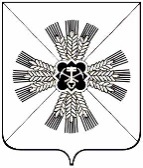 РОССИЙСКАЯ ФЕДЕРАЦИЯКЕМЕРОВСКАЯ ОБЛАСТЬ - КУЗБАССПРОМЫШЛЕННОВСКИЙ МУНИЦИПАЛЬНЫЙ ОКРУГСОВЕТ НАРОДНЫХ ДЕПУТАТОВПРОМЫШЛЕННОВСКОГО МУНИЦИПАЛЬНОГО ОКРУГА1-й созыв, 29-е заседаниеРЕШЕНИЕот _______ № ___пгт. ПромышленнаяОб объявлении конкурса по отбору кандидатурна должность главы Промышленновского муниципального округаРуководствуясь Федеральным законом от 06.10.2003 № 131 - ФЗ                     «Об  общих принципах организации местного самоуправления  в  Российской  Федерации», Законом Кемеровской области от 13.11.2014 № 94 – ОЗ                        «Об отдельных вопросах организации и деятельности органов местного самоуправления муниципальных образований», решением Совета народных депутатов Промышленновского муниципального округа                                            от 26.12.2019 № 18 «Об утверждении Положения о порядке проведения конкурса по отбору кандидатур на должность главы Промышленновского муниципального округа», Совет народных депутатов Промышленновского муниципального округаРЕШИЛ: 1. Объявить конкурс по отбору кандидатур на должность главы  Промышленновского муниципального округа.2. Объявление о проведении конкурса по отбору кандидатур на должность главы Промышленновского муниципального округа опубликовать в районной газете «Эхо» и разместить на официальном сайте администрации Промышленновского муниципального округа в сети Интернет. 3. Контроль за исполнением настоящего решения возложить на комитет по вопросам местного самоуправления, правоохранительной деятельности и депутатской этике (Г.В. Кузьмина).4. Настоящее решение вступает в силу с даты опубликования в районной газете «Эхо».                                                                                                                     УТВЕРЖДЕНО                                                               решением Совета народных депутатов                                                                 Промышленновского   муниципального                                                                  округа  от _____ № ____Объявлениео проведении конкурса по отбору кандидатурна должность главы Промышленновского муниципального округа1. Конкурс по отбору кандидатур на должность главы Промышленновского муниципального округа  проводится 07.01.2021 в 14.00 часов в Администрации Правительства Кузбасса, по адресу: г. Кемерово,             пр. Советский, д. 62.2. Требования к кандидатам:Право на участие в конкурсе имеют граждане Российской Федерации, достигшие возраста 21 год, владеющие государственным языком Российской Федерации, отвечающие требованиям, предъявляемым к кандидату на должность главы Промышленновского муниципального округа, установленным настоящим Положением (далее - кандидаты).В число требований к кандидатам на должность главы Промышленновского муниципального округа включаются требования о соблюдении запретов и ограничений, установленных федеральным законодательством для лиц, замещающих муниципальные должности.3. Не имеет права участвовать в конкурсе кандидат:1) признанный недееспособным или ограниченно дееспособным решением суда, вступившим в законную силу;2) содержащийся в местах лишения свободы по приговору суда;3) осужденный к лишению свободы за совершение тяжких и (или) особо тяжких преступлений и имеющий на день проведения конкурса неснятую и непогашенную судимость за указанные преступления;4) осужденный к лишению свободы за совершение тяжких преступлений, судимость которых снята или погашена, - до истечения десяти лет со дня снятия или погашения судимости;5) осужденный к лишению свободы за совершение особо тяжких преступлений, судимость которых снята или погашена, - до истечения пятнадцати лет со дня снятия или погашения судимости;6) осужденный за совершение преступлений экстремистской направленности, предусмотренных Уголовным кодексом Российской Федерации, и имеющий на день проведения конкурса неснятую и непогашенную судимость, если на таких лиц не распространяется действие подпунктов 4 и 5 настоящего пункта;7) подвергнутый административному наказанию за совершение административных правонарушений, предусмотренных статьями 20.3., 20.3.1. и 20.29.   Кодекса    Российской   Федерации  об  административных правонарушениях, если рассмотрение документов конкурсной комиссией состоится до окончания срока, в течение которого лицо считается подвергнутым административному наказанию;8) имеющий гражданство иностранного государства либо вид на жительство или иной документ, подтверждающий право на постоянное проживание гражданина Российской Федерации на территории иностранного государства, если иное не предусмотрено международным договором Российской Федерации;9) представивший подложные документы, недостоверные или неполные сведения;10) не достигший на день проведения конкурса возраста 21 год;11) в отношении которого имеется вступившее в силу решение суда о лишении его права занимать государственные и (или) муниципальные должности в течение определенного срока, если указанный срок не истекает до дня проведения конкурса;12) замещавший должность главы муниципального образования и отрешенный от должности главы муниципального образования Губернатором Кемеровской области-Кузбасса (при проведении конкурса в связи с досрочным прекращением полномочий главы муниципального образования по указанному основанию).4. Перечень документов, подлежащих представлению в конкурсную комиссию:1) личное заявление (приложение 1);2) две фотографии размером 3 x ;3) собственноручно заполненную и подписанную анкету (приложение 2);4) паспорт или документ, заменяющий паспорт гражданина Российской Федерации;5) программу развития муниципального образования Промышленновского муниципального округа;6) документы, подтверждающие стаж работы (при наличии): трудовую книжку или копию трудовой книжки, заверенную по месту работы, или иные документы, подтверждающие трудовую (служебную) деятельность гражданина;7) документы об образовании;8) другие документы или их копии, характеризующие его профессиональную подготовку, характеристики, награды, рекомендации (предоставляются по желанию кандидата);9) обязательство в случае его избрания главой Промышленновского муниципального округа прекратить деятельность, несовместимую со статусом главы муниципального образования;10) сведения о размере и об источниках доходов кандидата, а также об имуществе, принадлежащем кандидату на праве собственности (в том числе совместной собственности), о вкладах в банках, ценных бумагах. Указанные сведения представляются по форме согласно приложению № 1 к Федеральному закону от 12.06.2002 № 67-ФЗ «Об основных гарантиях избирательных прав и права на участие в референдуме граждан Российской Федерации»;11) сведения о своих счетах (вкладах), наличных денежных средствах и ценностях в иностранных банках, расположенных за пределами территории Российской Федерации, и (или) иностранных финансовых инструментах, а также сведения о таких счетах (вкладах), наличных денежных средствах и ценностях в иностранных банках, расположенных за пределами территории Российской Федерации, и (или) иностранных финансовых инструментах своих супругов и несовершеннолетних детей;12) сведения о принадлежащем кандидата, его супругу (супруге) и несовершеннолетним детям недвижимом имуществе, находящемся за пределами территории Российской Федерации, об источниках получения средств, за счет которых приобретено указанное имущество, о своих обязательствах имущественного характера за пределами территории Российской Федерации, а также сведения о таких обязательствах своих супруга (супруги) и несовершеннолетних детей;13) сведения о своих расходах, а также о расходах своих супруга (супруги) и несовершеннолетних детей по каждой сделке по приобретению земельного участка, другого объекта недвижимости, транспортного средства, ценных бумаг, акций (долей участия, паев в уставных (складочных) капиталах организаций), совершенной в течение последних трех лет, если сумма сделки превышает общий доход кандидата и его супруга за три последних года, предшествующих совершению сделки, и об источниках получения средств, за счет которых совершена сделка.5. В качестве конкурсного задания кандидат представляет разработанную им программу развития Промышленновского муниципального округа, направленную на улучшение социально-экономической ситуации в Промышленновском муниципальном округе (далее - Программа).Программа обязательно должна содержать:1) оценку текущего социально-экономического состояния Промышленновского муниципального округа;2) описание основных социально-экономических проблем Промышленновского муниципального округа;3) комплекс предлагаемых кандидатом мер, направленных на улучшение социально-экономического положения и решение основных проблем Промышленновского муниципального округа;4) предполагаемую структуру администрации Промышленновского муниципального округа;5) предполагаемые сроки реализации Программы.6. Прием документов от кандидатов, необходимо для участия в конкурсе, осуществляется по адресу: г. Кемерово, пр. Советский, д. 62, кабинет 202, с понедельника по пятницу, с 9.00 – 17.00, перерыв на обед с 12.00 – 13.00.7. Дата начала приема документов – 10.12.2021.Дата окончания приема документов – 24.12.2021.8. Номер контактного телефона для получения справочной информации: 8(38442) 36-74-50, Алферова Инна Ивановна начальник управления кадров и государственной службы Администрации Правительства Кузбасса. Приложение № 1к объявлению о проведении конкурса по отбору кандидатур на должностьглавы Промышленновского муниципального округаВ конкурсную комиссиюПромышленновского муниципального округаЗАЯВЛЕНИЕЯ,___________________________________________________________,                             (фамилия, имя, отчество)желаю  принять  участие  в конкурсе по отбору кандидатур на должность главы Промышленновского муниципального округа.Настоящим  подтверждаю, что я дееспособен, сведения, содержащиеся в документах, представляемых мной для участия в данном конкурсе, соответствуют действительности, а сами документы не являются подложными. Не имею возражений против проведения проверки документов и сведений, представляемых мной в комиссию по отбору кандидатур на должность главы Промышленновского муниципального округа.Обязуюсь в случае моего избрания на должность главы Промышленновского муниципального округа прекратить деятельность, несовместимую со статусом главы муниципального образования. Согласен(на) на проведение процедуры, связанной с оформлением допуска к сведениям, составляющим государственную тайну, на условиях, предусмотренных законодательством Российской Федерации о защите государственной тайны.Даю согласие комиссии по отбору кандидатур на должность главы Промышленновского  муниципального округа на обработку моих персональных данных, предоставленных мной в связи с проведением конкурсных процедур. Перечень действий с персональными данными, на совершение которых дается согласие, общее описание используемых оператором способов обработки персональных данных с использованием информационных систем и без их использования) указаны в Федеральном законе от 27.07.2006 № 152-ФЗ «О персональных данных», с которым я ознакомлен(а).    __________________                          ___________________________          (дата)                                                                                           (подпись)Приложение № 2к объявлению о  проведении конкурса по отбору кандидатур на должностьглавы Промышленновского муниципального округаАНКЕТАучастника конкурса по отбору кандидатур на должность главы Промышленновского муниципального округа1.Фамилия_________________________________________________________Имя_______________________________________________________________Отчество__________________________________________________________11. Выполняемая работа с начала трудовой деятельности (включая учебу в высших и средних специальных учебных заведениях, военную службу, работу по совместительству, предпринимательскую деятельность и т.п.).При заполнении данного пункта необходимо именовать организации так, как они назывались в свое время, военную службу записывать с указанием должности и номера воинской части.12. Государственные награды, иные награды и знаки отличия ________________________________________________________________________________________________________________________________________________________________________________________________________________________________________________________________________13. Ваши близкие родственники (отец, мать, братья, сестры и дети), а также муж (жена), в том числе бывшие.Если родственники изменяли фамилию, имя, отчество, необходимо также указать их прежние фамилию, имя, отчество.14. Ваши близкие родственники (отец, мать, братья, сестры и дети), а также муж  (жена), в том числе бывшие, постоянно проживающие за границей и (или) оформляющие документы для выезда на постоянное место жительства в другое государство 15. Пребывание за границей (когда, где, с какой целью)16. Отношение к воинской обязанности и воинское звание______________________________________________________________________________________________________________________________________________________________________________________________________17. Домашний адрес (адрес регистрации, фактического проживания), номер телефона (либо иной вид связи)______________________________________________________________________________________________________________________________________________________________________________________________________18. Паспорт или документ, его заменяющий____________________________________________________________________________________________________________________________________(серия, номер, кем и когда выдан)19. Наличие заграничного паспорта____________________________________________________________________________________________________________________________________(серия, номер, кем и когда выдан)20.Номер страхового свидетельства обязательного пенсионного страхования (если имеется)__________________________________________________________________21. ИНН (если имеется)__________________________________________________________________22. Дополнительные  сведения  (участие  в  выборных  представительных органах, другая информация, которую желаете сообщить о себе)__________________________________________________________________________________________________________________________________________________________________________________________________________________________________________________________________________________________________________________________________________23. Мне известно, что сообщение о себе в анкете заведомо ложных сведений может повлечь отказ в участии в конкурсе по отбору кандидатур на должность главы Промышленновского муниципального округа.На проведение в отношении меня проверочных мероприятий согласен (согласна)."____" ____________ 20___ г.                             Подпись ____________________Фотография и данные о трудовой деятельности, воинской службе и об учете оформляемого лица соответствуют документам, удостоверяющим личность, записям в трудовой книжке, документам об образовании и воинской службе."____" ____________ 20___ г._________________________________________________________________             (подпись, фамилия секретаря конкурсной комиссии)ПредседательСовета народных депутатов Промышленновского муниципального округаЕ.А. ВащенкоИ.о. главыПромышленновского муниципального округаС.А. Федарюк2. Если изменяли фамилию, имя или отчество, то укажите их, а также когда, где и по какой причине изменяли3. Число, месяц, год и место рождения (село, деревня, город, район, округ, область, край, республика, страна)4. Гражданство (если изменяли, то укажите, когда и по какой причине, если имеете гражданство другого государства, - укажите)5. Образование (когда и какие учебные заведения окончили, номера дипломов).Направление подготовки или специальность по диплому. Квалификация по диплому6. Послевузовское профессиональное образование (наименование образовательного или научного учреждения, год окончания). Ученая степень, ученое звание (когда присвоены, номера дипломов, аттестатов)7. Какими иностранными языками и языками народов Российской Федерации владеете и в какой степени (читаете и переводите со словарем, читаете и можете объясняться, владеете свободно)8. Классный чин федеральной гражданской службы, воинское или специальное звание, классный чин правоохранительной службы, классный чин гражданской службы субъекта Российской Федерации, квалификационный разряд государственной службы, квалификационный разряд или классный чин муниципальной службы (кем и когда присвоены)9. Были ли Вы судимы, когда и за что,если судимость снята или погашена - укажите сведения о дате снятия или погашения судимости10. Допуск к государственной тайне, оформленный за период работы, службы, учебы, его форма, номер и дата (если имеется)Месяц и годМесяц и годДолжность с указанием организацииАдрес организации (в том числе за границей)поступленияуходаСтепень родстваФамилия, имя, отчествоГод, число, месяц и место рожденияМесто работы (наименование и адрес организации), должностьДомашний адрес (адрес регистрации, фактического проживания)Степень родстваФамилия, имя, отчествоС какого времени проживают за границейПримечаниеПериод Страна пребывания Цель пребывания 